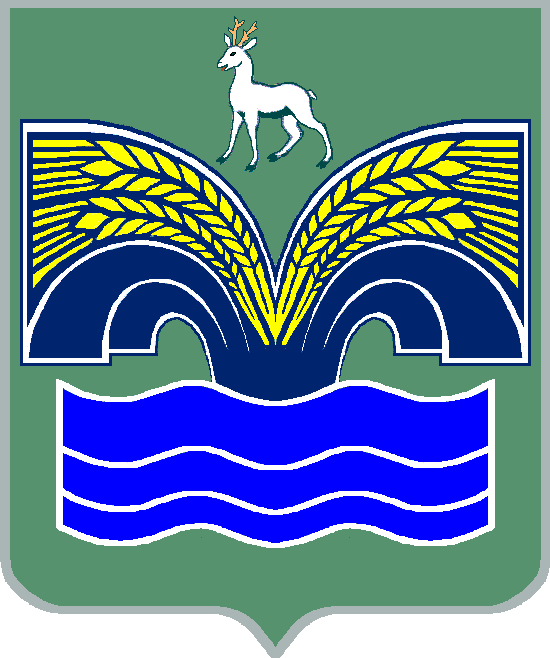 СОБРАНИЕ ПРЕДСТАВИТЕЛЕЙГОРОДСКОГО ПОСЕЛЕНИЯ МИРНЫЙ МУНИЦИПАЛЬНОГО РАЙОНА КРАСНОЯРСКИЙСАМАРСКОЙ ОБЛАСТИЧЕТВЕРТОГО СОЗЫВАРЕШЕНИЕот 30 октября 2023 года № 39Об определении перечня мест (объектов) для отбываниянаказания в виде обязательных и исправительных работна территории городского поселения Мирный муниципального района Красноярский Самарской области на период 2024 года        В целях создания условий для исполнения наказаний в виде обязательных и исправительных работ, в соответствии со ст.49, ст.50 уголовного кодекса Российской Федерации, со ст.25, ст.39 Уголовно-исполнительного кодекса Российской Федерации, руководствуясь Уставом городского поселения Мирный муниципального района Красноярский Самарской области, Собрание представителей городского поселения Мирный муниципального района Красноярский Самарской области РЕШИЛО:Утвердить перечень объектов для отбывания осужденными наказания в виде обязательных работ на территории городского поселения Мирный муниципального района Красноярский Самарской области на 2024 год (приложение № 1).Утвердить перечень мест для отбывания осужденными наказания в виде исправительных работ для лиц, не имеющим основного места работы на территории городского поселения Мирный муниципального района Красноярский на 2024 год (приложение № 2).Утвердить перечень видов обязательных работ (приложение № 3).Руководителям предприятий, учреждений и организаций, указанных в приложения № 1 и № 2 к настоящему Решению, осуществить меры по трудоустройству осужденных к исправительным работам и обеспечению работой осужденных к обязательным работам в соответствии с приложением № 3 к настоящему Решению.Опубликовать настоящее решение в газете «Красноярский вестник» и разместить на официальном сайте администрации муниципального района Красноярский в разделе «Поселения»      6. Настоящее Решение вступает в силу со дня его официального опубликования. Приложение № 1к решению Собрания представителейгородского поселения Мирныйот 30.11.2023 г. № 39Переченьобъектов для отбывания осужденными наказания в виде обязательных работ на территории городского поселения Мирный муниципального района Красноярский Самарской областина период 2024 годаПриложение № 2к решению Собрания представителейгородского поселения Мирныйот 30.11.2023 г. № 39Переченьмест для отбывания осужденными наказания в виде исправительных работ для лиц, не имеющих основного места работы на территории городского поселения Мирный муниципального района Красноярский Самарской области на период 2024 годаПриложение № 3к решению Собрания представителейгородского поселения Мирный      от 30.11.2023 г. № 39Перечень видов обязательных работ на территории городского поселения Мирный муниципального района Красноярский Самарской области1. Период зимний уборки (с 1 октября по 1 апреля):- сгребание и подметание снега с тротуаров, на дворовых территориях, придомовых и внутриквартальных проездах;- очистка дорожных покрытий в местах, недоступных для дорожной техники;- очистка территорий автобусных остановок от снега;- удаление снежно-ледяных образований путем скалывания и перемещения уплотненного снега и льда в лотковой зоне дорог;- сбор мусора;- общестроительные, слесарные, сантехнические, погрузочно-разгрузочные работы, уборка помещений, работы по благоустройству.2. Период летней уборки (с 1 апреля по 1 октября):- очистка тротуаров, удаление смета;- очистка от мусора и мойка урн;- сбор мусора;- очистка от мусора территорий контейнерных площадок;- погрузочно-разгрузочные работы, уборка помещений;- земляные работы;- вырубка деревьев и кустарников, обрезка веток;- очистка и озеленение территорий предприятий и организаций, улиц, парковой зоны городского поселения Мирный;- благоустройство и очистка территорий автобусных остановок, подсобные работы при устройстве тротуаров и подъездных путей;- окраска элементов благоустройства (заборы, лавочки, игровые площадки, автобусные остановки);-очистка дорожных покрытий в местах, недоступной для дорожной техники;- благоустройство кладбищ;- косметический ремонт зданий и помещений.3. Круглогодичный период (с 1 января по 31 декабря);- Погрузка крупногабаритных отходов;	- сбор мусора;- очистка от мусора территорий контейнерных площадок;- уборка производственных и служебных помещений.Председатель Собрания представителей городского поселения Мирный муниципального района Красноярский Самарской области _______________ О.В. ФедотоваГлава городского поселения Мирныймуниципального районаКрасноярский Самарской области_______________ А.А. Мартынов№п/пНаименование организацииАдрес организацииФ.И.О. руководителяКонтактные телефоны1Администрация городского поселения Мирныйпгт. Мирный, ул. Комсомольская, 2Глава поселения – Мартынов Алексей Анатольевич8(84657)23243№п/пНаименование организацииАдрес организацииФ.И.О. руководителяКонтактные телефоны1ООО «Мирненское ЖКХ»пгт. Мирный, ул. Нефтяников, 3АДиректор – Ярочкина Раиса Николаевна8(84657)232402МКУ «Мир»пгт. Мирный, ул. Нефтяников, 5Руководитель МКУ – Джалладов Рустам Зпейдуллович89608082562